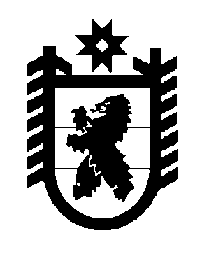 Российская Федерация Республика Карелия    ПРАВИТЕЛЬСТВО РЕСПУБЛИКИ КАРЕЛИЯРАСПОРЯЖЕНИЕот 6 марта 2019 года № 186р-Пг. Петрозаводск В целях организации и проведения в 2020 году на территории Республики Карелия IX Международного российского джамбори (слета) скаутов-разведчиков:1. Образовать организационный комитет по подготовке и проведению на территории Республики Карелия IX Международного российского джамбори (слета) скаутов-разведчиков (далее – организационный комитет) и утвердить его состав согласно приложению.2. Координацию и контроль деятельности организационного комитета возложить на Министерство по делам молодежи, физической культуре и спорту Республики Карелия. Исполняющий обязанности           Главы Республики Карелия                                                        А.Е. ЧепикСоставорганизационного комитета по подготовке и проведению на территории Республики Карелия IX Международного российского джамбори (слета) скаутов-разведчиков__________________Приложение к распоряжению Правительства Республики Карелия от 6 марта 2019 года № 186р-ППодсадник Л.А.–заместитель Премьер-министра Правительства Республики Карелия по социальным вопросам, председатель организационного комитета Голубев Р.Г.–первый заместитель Министра по делам молодежи, физической культуре и спорту Республики Карелия, заместитель председателя организационного комитетаИсаева Л.Ф.–начальник отдела Министерства по делам молодежи, физической культуре и спорту Республики Карелия, секретарь организационного комитета        Члены организационного комитета:        Члены организационного комитета:        Члены организационного комитета:Бибиков Г.В.– старший оперуполномоченный Управления Федеральной службы безопасности Российской Федерации по Республике Карелия 
(по согласованию)Вайткус Д.А.–генеральный директор общества с ограниченной ответственностью «Эверест» (по согласованию)Воздвиженский С.Э.–координатор Межрегиональной детской общест-венной неполитической организации разведчиков-скаутов «НОРС-Р» (по согласованию)Волкова Н.Д.–заместитель Министра образования Республики Карелия Гвоздева Ю.С.–временно исполняющий обязанности заместителя руководителя Управления Федеральной службы по надзору в сфере защиты прав потребителей и благополучия человека по Республике Карелия 
(по согласованию)Иконникова Л.В.–заместитель главы администрации Петрозаводского городского округа – председатель комитета социального развития администрации Петрозавод-ского городского округа (по согласованию)Кислов Д.С.–заместитель Министра экономического развития и промышленности Республики КарелияКордюкова Т.К.–начальник отдела Министерства культуры Республики Карелия Кузик А.В.–заместитель главы администрации Прионежского муниципального района по социальным вопросам (по согласованию)Матвеева Г.Ю.–начальник отдела Министерства здравоохранения Республики Карелия Овчинников А.В.–заместитель начальника Главного управления – начальник управления надзорной деятельности и профилактической работы Главного управления Министерства Российской Федерации по делам гражданской обороны, чрезвычайным ситуациям и ликвидации последствий стихийных бедствий по Республике Карелия (по согласованию)Паршукова А.А.–координатор Карельской региональной детской общественной организации «Скауты Карелии» (по согласованию)Сидоров А.Н.–начальник государственного казенного учреждения Республики Карелия «Карельская республиканская поисково-спасательная служба» Соболь И.В.–начальник отдела санитарного надзора Управления Федеральной службы по надзору в сфере защиты прав потребителей и благополучия человека по Республике Карелия (по согласованию)Строганова И.С.–член Межрегиональной детской общественной неполитической организации разведчиков-скаутов «НОРС-Р» (по согласованию)Терех С.А.–заместитель начальника отдела по обеспечению деятельности участковых уполномоченных полиции и подразделений по делам несовершеннолетних Министерства внутренних дел по Республике Карелия  (по согласованию)